AB	ANDRADE BARBA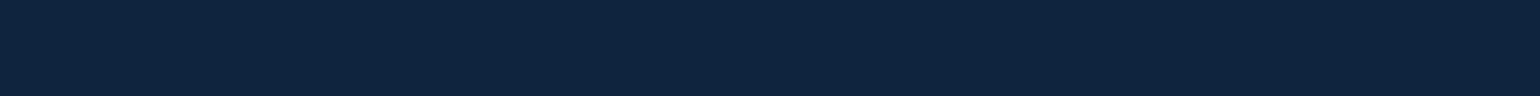 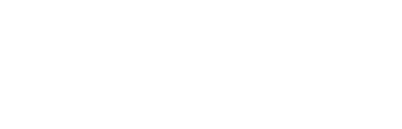 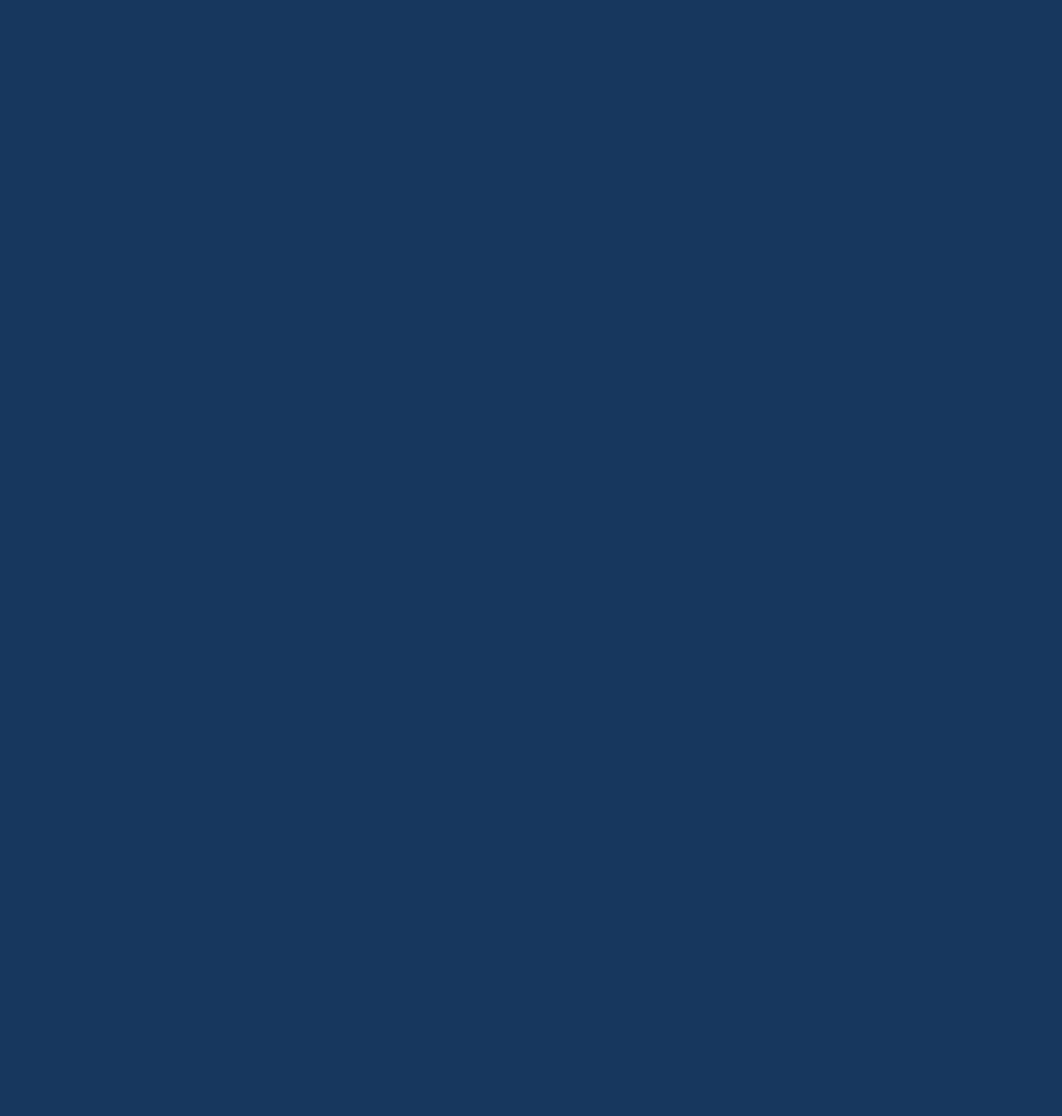 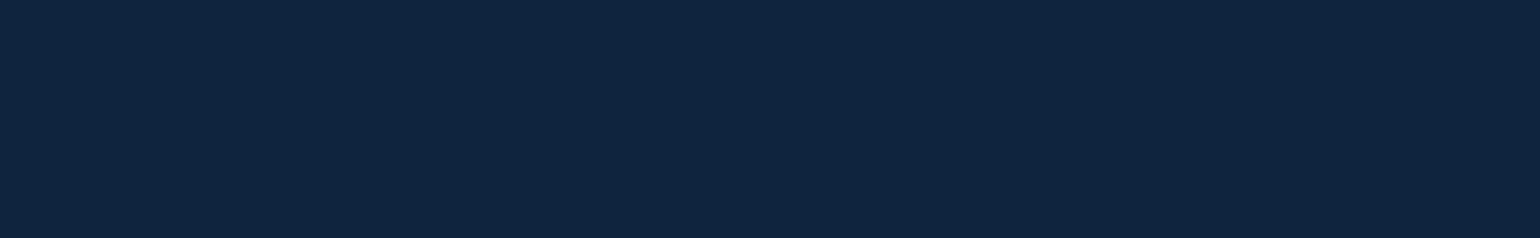 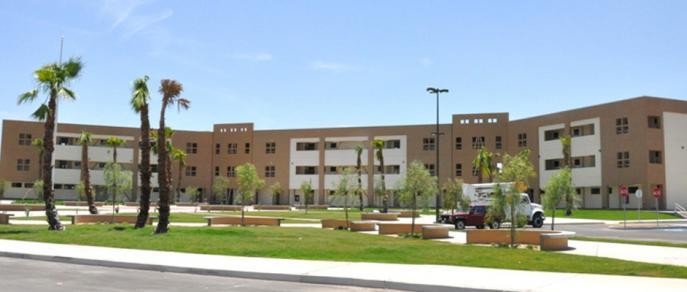 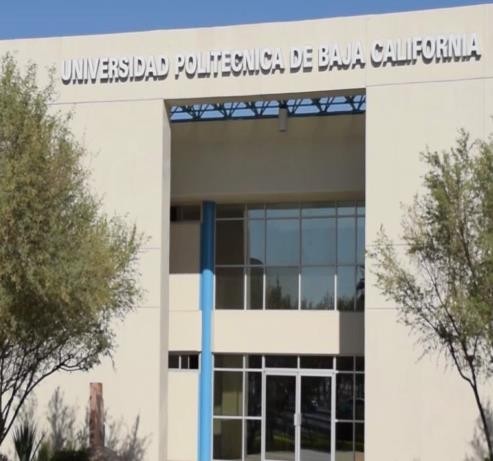 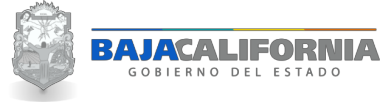 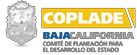 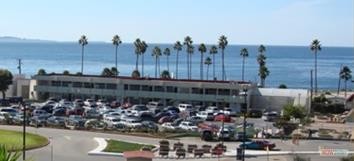 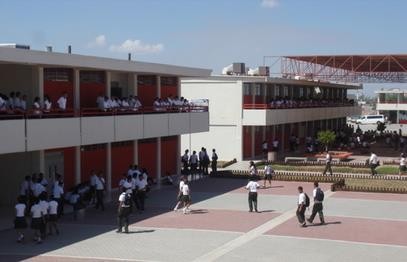 Evaluación Específica de Desempeño de los Subsidios Federales para Organismos Descentralizados Estatales de Educación Superior, 2016“EVALUACIÓN ESPECÍFICA DE DESEMPEÑO DE LOS SUBSIDIOS FEDERALES PARA ORGANISMOS DESCENTRALIZADOS ESTATALES DE EDUCACIÓN SUPERIOR.”ÍndiceIntroducciónLa Evaluación Específica de Desempeño (EED), analiza la información de los Subsidios Federales para Organismos Descentralizados Estatales 2016 en el Estado de Baja California mediante la integración los siguientes temas generales: datos generales del fondo evaluado, metodología, resultados logrados en donde se analiza el grado de desempeño mostrado en el cumplimiento de los objetivos, indicadores y el presupuesto en sus diversos momentos, análisis de la cobertura y finalmente las conclusiones y recomendaciones.La perspectiva de la Educación Superior en Baja California, se concibe como parte de un modelo orientado hacia el desarrollo de competencias básicas, genéricas, específicas y ciudadanas, según las prioridades del desarrollo económico local y regional, y que impacte en mejores condiciones de bienestar, calidad y pertinencia, demanda productiva y gubernamental.1Considerando estos referentes, y dado que el incremento es de un 45% de población estudiantil, la matrícula se plantea como un reto para la sociedad bajacaliforniana, por ello, es necesario prever acciones para las Instituciones de Educación Superior (IES). Si bien se han realizado esfuerzos en la aplicación de recursos para ampliar la matrícula y mejorar la calidad de educación superior, éstos todavía son insuﬁcientes, ya que de cada 100 jóvenes que cuentan con la edad de cursar los estudios de licenciatura universitaria, solo 27 están inscritos en este nivel.21 COPLADE BC. (2014). Plan Estatal de Desarrollo - Diagnóstico Estratégico. Mexicali, Baja California, México: Gobierno del estado de Baja California. p. 94-95.2 Ibid.El reto es incrementar la oferta educativa, principalmente en carreras que atiendan las necesidades de la vocación regional y fortalezcan el desarrollo tecnológico, carreras que se ofrecen principalmente en la Universidad Tecnológica de Tijuana y la Universidad Politécnica de Baja California.Es por lo anterior, que el programa Subsidios Federales para Organismos Descentralizados Estatales es un recurso federal que está bajo la supervisión de la Secretaría de Educación Pública (SEP) y que es utilizado en la ejecución de distintos programas presupuestarios que se convienen con los Estados.Dicho recurso surge a partir de 2008 y se le define con clave presupuestaría U-006. Este programa se encuentra vinculado con el proceso de planeación estratégica en el tema de educación, el cual incluye cada uno de los mecanismos de transparencia que conlleva el proceso de Evaluación del Desempeño (SED), con la finalidad de  constatar su actuación en el manejo y ejecución de las actividades gubernamentales en este sector, y con las cuales se busca que se ejerzan de manera eficiente y eficaz.3En seguimiento a lo anterior, se debe destacar que el Programa U-006, se normó mediante convenios anuales entre la Secretaría de Educación Pública con las Entidades Federativas, mecanismos mediante los cuales se entregan los recursos federales a las secretarías de finanzas estatales con el objetivo de que las mismas las concentren y lo transfieran a los organismos descentralizados  estatales   (ODE),  de   Educación  Media  Superior  (EMS),Superior (IES) y de Formación para el Trabajo (FT), los cuales operan en las distintas Entidades.Este subsidio financia únicamente instituciones ya creadas en atención a sus principales actividades educativas alineadas con los planes de desarrollo nacional y estatal en principio. En el caso de Baja California y para el ejercicio 2016 en el rubro de Educación Superior, se trata de la Universidad Politécnica de Baja California (UPBC) y de la Universidad Autónoma de Baja California (UABC). En el ejercicio fiscal 2016, el Presupuesto de Egresos de la Federación (PEF), para Baja California, reporta 1,488.2 millones de pesos, lo que representa un incremento real de 0.1 % respecto del año anterior.4MetodologíaLa evaluación específica de desempeño se realizó mediante un análisis de gabinete con base en información proporcionada por las instancias responsables de operar el fondo, así como información adicional que la instancia evaluadora consideró necesaria para complementar dicho análisis. Se entiende por análisis de gabinete al conjunto de actividades que involucran el acopio, la organización y la valoración de información concentrada en registros administrativos, bases de datos, evaluaciones internas y/o externas, así como documentación pública.Cabe destacar que para desarrollar el análisis, la instancia evaluadora se apegó a lo establecido en los Términos de Referencia para las Evaluaciones Específicas de Desempeño de los Programas Estatales y Recursos Federales ejercidos en Baja California, este documento fue proporcionado por el COPLADE, retomando lo establecido por el CONEVAL pero ajustado al ámbito estatal, del documento denominado Modelo de Términos de Referencia para la Evaluación Específica de Desempeño 2014-2015 que aún sigue vigente.Objetivo generalContar con una valoración del desempeño del Programa de Subsidios Federales para Organismos Descentralizados Estatales de Educación Superior, recurso federal ejercido por el Gobierno del Estado de Baja California, correspondiente ejercicio fiscal 2016, con base en la información institucional, programática y presupuestal entregada por las unidades responsables de los recursos federales, para contribuir a la toma de decisiones.Objetivos específicosRealizar una valoración de los resultados y productos de los recursos federales del ejercicio fiscal 2016, mediante el análisis de las normas, información institucional, los indicadores, información programática y presupuestal.Analizar la cobertura del fondo, su población potencial, objetivo, y atendida, distribución por edad, sexo, municipio, condición social, según corresponda.Identificar los principales resultados del ejercicio presupuestal, el comportamiento del presupuesto asignado, modificado y ejercido, la distribución por el rubro que atiende el fondo, analizando los aspectos más relevantes del ejercicio del gasto.Analizar los indicadores sus resultados en 2016, y el avance en relación con las metas establecidas.Analizar la Matriz de Indicadores de Resultados (MIR).Identificar los principales aspectos susceptibles de mejora que han sido atendidos derivados de otras evaluaciones externas, exponiendo los avances más importantes al respecto, incluyendo la opinión de los responsables del fondo evaluado.Identificar los hallazgos más relevantes derivados de la evaluación respecto     al     desempeño     programático,     presupuestal,  deindicadores, población atendida y las recomendaciones atendidas del programa/fondo.Identificar las fortalezas, debilidades, oportunidades y amenazas, los retos y las recomendaciones de los programas y recursos federales evaluados.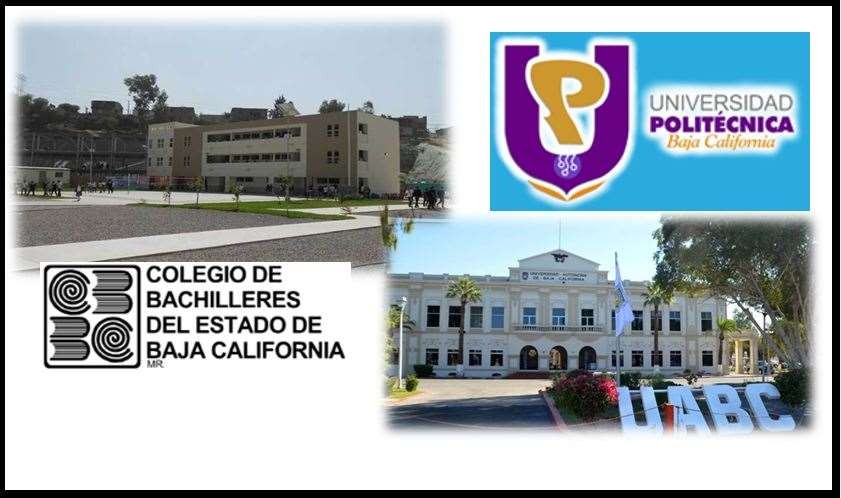 Datos Generales del fondo evaluadoSubsidios Federales Para Organismos Descentralizados Estatales, Ejercicio 2016.Datos generales del fondo evaluado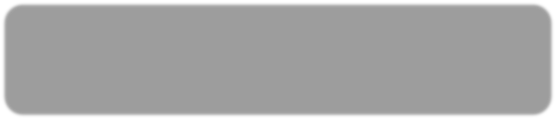 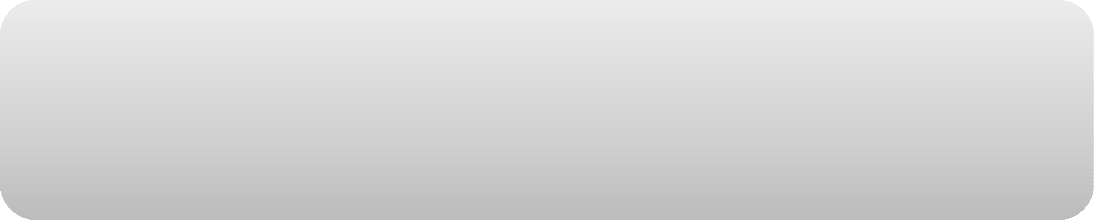 La Dependencia, Entidad y Unidad Responsable del Programa Evaluado.El Programa de Subsidios Federales para Organismos Descentralizados Estatales U-006 se opera a través de la Unidad responsable la Secretaría de Educación Pública teniendo como unidades ejecutoras estatales para el ejercicio 2016 a las siguientes: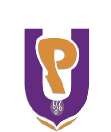 	Universidad	Politécnica	de	Baja California   	Cobach B.C.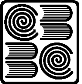 	Universidad	Autónoma	de	Baja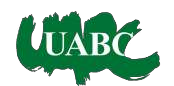 CaliforniaEl presupuesto autorizado, modificado y ejercido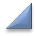 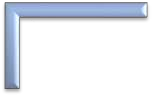 $ 1,981,077,196.76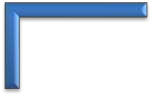 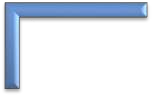 $ 1,981,077,196.76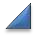 $ 1,980,882,196.56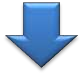 El porcentaje ejercido del presupuesto es del 100 % autorizado.El Presupuesto autorizado se asignó a las siguientes instituciones educativas como la muestra la siguiente tabla:Fuente: Elaboración propia en base en base al 4to Trimestre del Avance Financiero.Objetivo, rubros a atenderEl programa Subsidios Federales Para Organismos Descentralizados Estatales 2016 tiene como objetivo a contribuir a asegurar una mayor cobertura, inclusión y equidad educativa entre todos los grupos de la población para la construcción de una sociedad más justa mediante el apoyo a los Organismos Descentralizados Estatales, para la prestación de los servicios de educación media superior y formación para el trabajo demandado.La aplicación de los recursos asignados en el ejercicio 2016 para el Programa de Subsidios Federales para Organismos Descentralizados Estatales, considera la asignación presupuestaria para los planteles de los Organismos Descentralizados Estatales, contribuyendo a apoyar el gasto de operación, que considera el costo de los servicios personales de directivos, docentes y administrativos, en función de la plantilla conciliada con la Subsecretaría y del porcentaje establecido en los Convenios Marco, así como recursos para adquirir materiales, suministros y cubrir servicios generales, así como para el gasto de apoyo a la operación sustantiva hasta en un 0.5% del presupuesto original, siempre que se orienten a dar continuidad a la prestación del      servicio educativo a la población demandante, mediante las siguientes vertientes:Fuente: Criterios Generales para la distribución del Programa U006 “Programa de Subsidios Federales para Organismos Descentralizados Estatales”.2016.Población Objetivo y atendida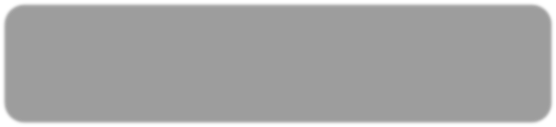 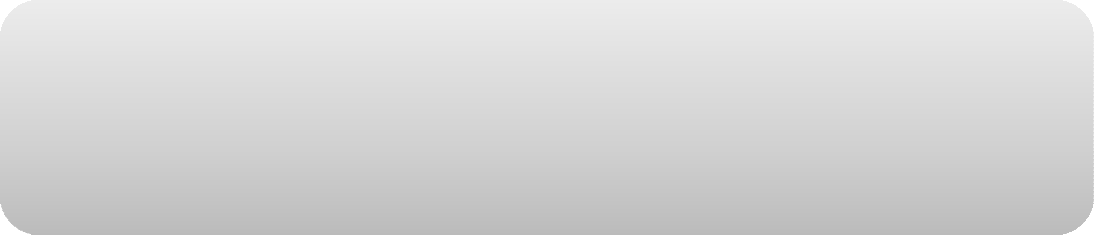 Los recursos del Programa Subsidios Federales para Organismos Descentralizados Estatales (ODES), está dirigido a contribuir al mantenimiento y ampliación de la cobertura de los servicios proporcionados por los ODES de Educación Media Superior (EMS), Superior (ES) y Formación para el Trabajo (FT), siendo así la población estudiantil beneficiada   de   los     Organismos DescentralizadosEstatales, que para el Ejercicio 2016 en Baja California fueron las Instituciones COBACH, UABC, y el UPBC, beneficiando la matrícula de docentes y empleados administrativos.En el ciclo escolar 2015-2016 se tiene una población de estudiantes de 138 3615 en nivel medio superior y superior; la población atendida con en el recurso del subsidio ejercido fue de 75, 453 estudiantes durante el ejercicio fiscal 2016, lo que representa un 54% de la población objetivo.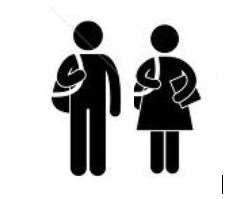 5Fuente: Secretaría de Educación Pública, ciclo 2015-2016.Alineación Plan Nacional de Desarrollo, Plan Estatal de Desarrollo y al Programa Sectorial de Infraestructura y CompetitividadEl subsidio se encuentra alineado estratégicamente al Plan Nacional de Desarrollo, así como, al Plan Estatal de Desarrollo y Sectorial de educación del Estado de Baja California, lo cual permite el fortalecimiento y la articulación de acciones transversales e interinstitucionales entre los tres niveles de Gobierno con el propósito de generar sinergias en los programas educativos.Fuente: Elaboración Propia en base al PND 2013-2018 y el PED, B.C 2014-2019 y sus Programas Sectoriales de Educación de Estado de Baja California.Resultados logradosEjercicio 2016Análisis del cumplimiento de los objetivos establecidos para el ejercicio fiscal que se está evaluando.Conforme al objetivo del Programa U006, Subsidios para Organismos Descentralizados Estatales, se asignaron recursos para llevar a cabo un total de 140 acciones presupuestales, para el financiamiento de diversas partidas operativas de: 1) Colegio de Bachilleres del Estado (COBACHBC), con 49, 2) Universidad Autónoma de Baja California (UABC), con 86 y 3) Universidad Politécnica del Estado (UPBC), con 5.En el Convenio de Colaboración queda establecido que los recursos del Programa Subsidios Federales para Organismos Descentralizados Estatales (ODEs), está dirigido a contribuir al mantenimiento y ampliación de  la  cobertura de los servicios proporcionados por los ODEs de Educación Media Superior (EMS), Superior (ES) y Formación para el Trabajo (FT), mediante la asignación de subsidios federales para cubrir sus necesidades de gasto corriente, entre los que se incluye el pago de nóminas del personal  docente y administrativo que ocupan el mayor destino del recurso y, en menor proporción, para partidas, de gasto de operación.El impacto de estos recursos económicos, se busca, incidan en dar certeza a la operación regular de las ODEs beneficiarias para que puedan atender la demanda de servicios de EMS, ES y FT en las entidades federativas.Mediante la firma del Convenio, se comprometen a la entrega del Subsidio, la Federación aporta el 50% del presupuesto total, y el otro 50% lo aporta el gobierno del Estado, también conocido como Peso a Peso.Gráfica1. Distribución de acciones presupuestales por Institución Beneficiada.5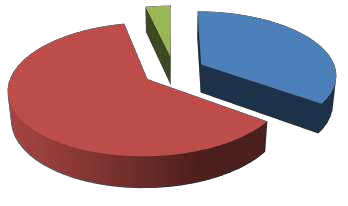 COBACHBC UABC UPBCFuente: Elaboración Propia en base en base al 4to Trimestre del Avance Financiero publicado en: http://indicadores.bajacalifornia.gob.mx/ejercicio_recursos-16.jspAnálisis de los indicadores con que cuenta el programa/fondo, los avances presentados en el ejercicio evaluado, así como de la MIR si cuenta con  ella.Tabla 1. Índice de absorción Nivel Medio Superior por municipio curso 2015-2016Fuente	Elaboración	Propia	en	Base	a	Indicadores	de	educación	Superior.	Disponible	en http://www.educacionbc.edu.mx/publicaciones/estadisticas/2016/Indicadores%20Educativos/Superior/Educacio nSuperior.htmEntre los principales resultados, para el nivel superior, y como estrategia para mejorar y promover la permanencia y egreso en la educación media superior, se desarrollaron programas institucionales en las diversas Unidades y Centros Educativos, involucrando diversas estrategias, acciones y apoyos que tienen el objetivo principal de mejorar los indicadores de aprobación, retención y eficiencia terminal; en segundo lugar formar ciudadanos preparados y capacitados para resolver las necesidades que la demanda laboral exige, especialistas bien formados y capacitados.Gráfica 2. Distribución de alumnos en Nivel Superior, Baja California por Municipio curso 2015-2016Ensenada Mexicali Tecate Tijuana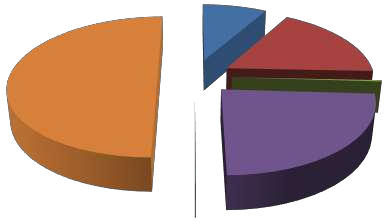 Playas de Rosarito Baja California216Fuente	Elaboración	Propia	en	Base	a	Indicadores	de	educación	Superior.	Disponible	en http://www.educacionbc.edu.mx/publicaciones/estadisticas/2016/Indicadores%20Educativos/Superior/Educacio nSuperior.htmComo parte de los insumos académicos y durante el trayecto escolar del joven estudiante, se brinda un conjunto de apoyos compensatorios y tutorías; asesorías psicológicas, cursos de nivelación académica para alumnos de nuevo ingreso, cursos de nivelación académica para alumnos   con riesgo de reprobación, círculos de estudios y entrega de materiales de apoyo didáctico.Tabla 2. Cobertura de atención de alumnos UABC 2016Fuente Elaboración Propia en Base a Estadísticas de la Coordinación de Servicios Estudiantiles y Gestión Escolar, UABC. Disponible en http://csege.uabc.mx/web/csege1/estadisticas1Para el Programa implica un desafío que no se limita a aumentar los espacios educativos disponibles en el bachillerato y la educación técnica, sino que se requiere tener la capacidad de desarrollar una oferta pertinente que atraiga a los jóvenes a la escuela, que ésta sea capaz de retenerlos a partir de entender y atender las razones que motivan el abandono, y prepararlos para que puedan acceder a mejores empleos o continuar sus estudios en el tipo superior.La Gráfica anterior demuestra claramente que los recursos asignados a los Organismos Descentralizados		Estatales ODES	de  la  Educación Media Superior y Superior en 2017, tuvieron	un	monto	total	deTabla 3. Total Asignación Presupuestal por Organismos Descentralizado1,980,882,289.56 Millones de pesos, sucede pues que no se contemplaron desde la planeación inicial a los otros organismos descentralizados que forman parte de la población objetivo, con la excepción de que al proporcionar recursos económicos a los ODES, se asegura de manera inmediata el financiamiento para que puedan cubrir oportunamente el gasto corriente (en su mayoría) y de operación (en menor proporción).También se recalca la necesidad de fortalecer el desempeño de las metas establecidas en la educación de nivel Medio Superior y Superior, ya que según las evaluaciones nacionales e internacionales, los estudiantes de educación básica del Estado se ubican por encima del promedio en cuanto a la medición del aprovechamiento escolar; la demanda por educación básica se atiende casi por completo y las matrículas de educación media superior y superior muestran una tendencia creciente en los últimos años.El mayor porcentaje de aumento se ha dado en media superior. Es de mencionar que en los últimos 20 años se abrieron 22 nuevas instituciones de educación superior (IES) en Baja California: cuatro públicas y 18 privadas. Éstas últimas absorben 24.12% del total de la matrícula estatal en educación superior y, a pesar de que la matrícula de las instituciones privadas en la formación de técnicos superiores es muy pequeña (2.37%), es muy significativa en licenciatura (22.60%), normal (19.09%), maestría (56.11%)  ydoctorado (26.81%).Para generar igualdad de oportunidades educativas de acceso, permanencia y egreso, promover la pertinencia de la oferta, mantener la absorción y el incremento  en  el  logro  de losindicadores educativos. En el Sistema educativo Estatal, se contempla como línea de acción Impulsar las acciones que favorezcan el rendimiento académico de los alumnos de los planteles     de     sostenimientoestatal, para mejorar los índices de aprobación, retención y eficiencia terminal en la Educación Media Superior. A su vez Incrementar la oferta de espacios educativos para responder al crecimiento y ampliación de la cobertura.Para lograr lo anterior, se contemplan las siguientes metas de las cuales se expresan los resultados obtenidos en la tabla a continuación:Indicadores de Gestión en el Nivel Medio Superior, Baja California 2016.Elaboración propia, con información de Sistema Estatal de Indicadores. Gobierno del Estado de Baja California. Disponible	en:	http://indicadores.bajacalifornia.gob.mx/consultaciudadana/resumen-indicador- 17.jsp?indicador=ES-SEE-25&sector=5El Recurso del Subsidio en 2016 se destinó para atender una población estudiantil de 75,453 alumnos, como se muestra en la figura siguiente, es importante recalcar que las necesidades de cada Institución tienen diferentes dimensiones, sin embargo, mantienen un patrón, la necesidad presupuestal de los Servicios Personales (Nomina):Gráfica 3. Población estudiantil atendida, por Institución BeneficiadaFuente: Elaboración propia, Con información de COBACH http://php.cobachbc.edu.mx/planteles/. Gobierno del Estado de Baja California.Análisis del presupuesto original, modificado y ejercido del ciclo que se está evaluando.El subsidio tuvo como destino el fortalecimiento de partidas operativas y  para  el  Seguimiento  de  Servicios Personales, destacando  con un total de$1,525´958,417.62, con 24 acciones presupuestales entre partidas de sueldos compensaciones y demás prestaciones.Da acuerdo al Informe, el Programa 006, Subsidios el objetivo se cumplió  al 100%, en virtud que los recursos se entregaron a los destinatarios finales en tiempo y forma, en este sentido el indicador de eficiencia del programa se cumplió al 100%, ya que el cálculo corresponde a la relación de la entrega de los recursos presupuestales, respecto al presupuesto autorizado.Gráfica 4. Distribución de acciones presupuestales por Capitulo de Gasto.Capitulo Servicios PersonalesMateriales y SuministrosCapitulo Servicios GeneralesTransferencias, asignaciones,subsidios y otras ayudasBienes Muebles, Inmuebles e IntangiblesFuente: Elaboración Propia en base en base al 4to Trimestre del Avance Financiero publicado en: http://indicadores.bajacalifornia.gob.mx/ejercicio_recursos-16.jspConforme a lo expresado en los informes de Avance Presupuestal al Cuarto Trimestre, el programa U006 muestras resultados contundentes en el ejercicio del gasto, logrando 100% de la ejecución presupuestaria Aprobada, cabe mencionar que el recurso se distribuyó a los Organismos Descentralizados Estatales (ODES), de la Educación Media Superior y Superior, Colegio de Bachilleres del Estado (COBACHBC), 24%, la Universidad Autónoma de Baja California (UABC), 75 % y la Universidad Politécnica del Estado (UPBC), 1% como se puede observar en la siguiente Grafica.Gráfica	5.	Porcentaje	de	Asignación	Presupuestal	Organismos Descentralizados EstatalesAsignación Presupuestal U006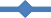 $1, 981, 077,197 MDSResultados 100% Ejecución.PRESUPUESTO	PORCENTAJE$1,980,882,289.56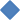 COBACHBC	UABC	UPBC	TOTALFuente: Elaboración Propia en base en base al 4to Trimestre del Avance Financiero publicado en:http://indicadores.bajacalifornia.gob.mx/ejercicio_recursos-16.jspEstos recursos coadyuvan a generar una inclusión y equidad educativa en el Estado, ante este contexto es necesario mencionar que el subsidio se aboca al incremento de la calidad de los servicios educativos y al proceso de ampliación a la cobertura de los planteles educativos.Por otra parte, es necesario describir que el subsidio en el caso del Colegio de Bachilleres del Estado de Baja California, la federación cumplió con las aportaciones estipuladas en los lineamientos específicos, refiriéndonos al convenios de ejecución celebrados ante la federación y los organismos Descentralizados; ya que dicho convenio expresa que para el ejercicio 2016 el presupuesto Autorizado se concretizo en asignar $513´169,549.47 (Quinientos trece millones ciento sesenta y nueve mil quinientos cuarenta y nueve pesos 47/100 M.N.).Del presupuesto Autorizado, se tuvo una radicación del 100 % para gasto de Operación, sin embargo, los recursos que se muestran en el avance financiero demuestra una cantidad menor a los estipulado en el convenio establecido, por lo que es necesario que las asignaciones, subsidios y transferencias federales a las entidades deban de aplicarse entiempo real y estas a sus organismos descentralizados.Tabla 5. Radicaciones Presupuestales por Capitulo de Gasto del Ejercicio 2016 COBACHBCFuente Elaboración Propia en Base al Avance Financiero al 4to Trimestre 2016 en: http://indicadores.bajacalifornia.gob.mx/ejercicio_recursos-16.jspEl Programa atendió para este ejercicio 2016 a solo tres Organismos descentralizados del total de su población objetivo, siendo estas los Organismos Descentralizados ODES que imparten educación Media Superior y Superior.Tabla 6. Porcentaje de recursos por Capítulo de Gasto.Sin duda, los recursos presupuestales proveídos a los Organismos Estatales (ODES), tuvieron como principal objetivo asignar recursos para los pagos nominales, aportaciones sociales, así como estímulos laborales, entre otros conceptos del capítulo 10 mil, los cuales representaron el 81% de los subsidios asignados.Por otra parte, el 13.88% se destinó para Servicios Generales y el 4.60 % se distribuyó para Materiales y Suministros, tan solo el 0.1 y 05% se asignó para Transferencias y compra de Mobiliario y Equipo respectivamente.La Universidad Autónoma de Baja California (UABC), fue la ODE con mayor presupuesto autorizado con un 75%, el Colegio de Bachilleres del Estado de Baja California (COBACHBC), obtuvo el 24% y la Universidad Politécnica (UPBC), solo el 1%, con un ejercicio del gasto del 100% cada una de las Organizaciones para lograr los planes y programas establecidos.Estos subsidios contribuyen de forma importante y constante para el mantenimiento de la oferta de los servicios públicos de Educación Media Superior y Superior.Es importante reiterar que en el ejercicio 2016, no se contempló a las  Universidad Tecnología de Tijuana (UTT) y al Colegio de Estudios Científicos Tecnológicos del Estado de Baja California (CECYTEBC), los cuales forman parte de la población objetivo y atendida en anteriores ejercicios fiscales. Resaltando que actualmente se atiende a dos terceras partes de la población en edad de cursar la educación media superior y la meta para el año 2018   es alcanzar el 80 por ciento.Gráfica 6. Asignación Presupuestal por Organismo Descentralizado en Baja California.UABC UPBC COBACHBC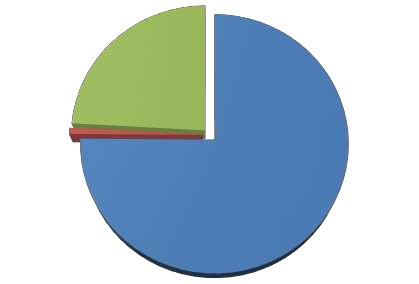 Fuente: Elaboración propia en base en base al 4to Trimestre del Avance Financiero publicado en: http://indicadores.bajacalifornia.gob.mx/ejercicio_recursos-16.jspAnálisis de CoberturaAnálisis de CoberturaLograr el incremento en la cobertura nacional de la educación superior, es un objetivo nacional liderado por la Secretaría de Educación Pública a través de los recursos federales a Organismos Descentralizados Estatales (ODE), que, en el rubro de Educación Superior en Baja California para en el año fiscal 2016, se realizó con los subsidios a dos entidades descentralizadas: Universidad Politécnica de Baja California (UPBC) y Universidad Autónoma de Baja California (UABC).El Programa de Subsidios federales para Organismos Descentralizados Estatales de Educación Superior, opera con el programa U006 con inversión en las instituciones señaladas. En general este subsidio incluye planteles de Educación Media Superior, que en el año fiscal 2016 ascienden a 3.05 % del total. Los ODE de nivel superior, concentran para este año el 96.95 % del recurso, la distribución general se ilustra en la gráfica siguiente:Gráfica 7. Distribución porcentual de los Subsidios federales para ODEs media superior y superior en Baja California, 2016100.0080.0060.0040.0020.000.00UNIVERSIDAD POLITECNICA DE BAJA CALIFORNIA UABCEDUCACIÓN MEDIA SUPERIOR Y SIN IDENTIFICARFuente: Elaboración propia con base en datos de la SHCP: http://www.shcp.gob.mxLa distribución en el rubro de educación superior que aborda la presente evaluación, identifica que el recurso se concentra casi en su totalidad en la UABC, siendo congruente con la distribución definida a partir de la matrícula, ya que esta institución atiende a poco más de 5 de cada 10 alumnos  matriculados en este nivel en la entidad, mientras que la UPBC tiene una cobertura de 1.31 % del total de la matrícula universitaria y de posgrado en Baja California.6Gráfica 8. Distribución porcentual de los Subsidios federales para ODEs educación superior en Baja California, 2016Fuente: Elaboración propia con base en datos de la SHCP: http://www.shcp.gob.mxEn el caso de la UPBC, el cien por ciento de su recurso se destinó a los rubros relacionados con salarios a personal eventual, prestaciones salariales, aportaciones para vivienda y aportaciones para el retiro, como se muestra   en la gráfica siguiente:Secretaría de Educación Pública (2016). Panorama de la Educación Superior en el Estado de Baja California, Ciclo Escolar 2015-2016, pp. 33-34 http://www.pides.mx/panorama_esmex_2015_2016/02_bajacalifornia_panorama_esmex_m.pdfGráfica 9. Distribución porcentual de las acciones de los Subsidios Federales para ODEs de Educación Superior, según tipo de inversión en Baja California, 2016SoftwareBecasPago de servicios generales, viáticos e impuestosEquipo y materialesSueldos, prestaciones salariales, aportaciones para vivienda y aportaciones para el retiro0	5	10    15    20    25    30    35    40    45 50Fuente: Elaboración propia con base en datos de la SHCP: http://www.shcp.gob.mxEl programa U006 al que corresponden estos subsidios, tiene como población objetivo los planteles de los Organismos Descentralizados  Estatales mencionados, y el monto de los recursos se otorga en función de la matrícula la planta docente y administrativa en general. Por ello  es  necesario atender en cada ejercicio fiscal a estos  indicadores  como  población potencial y beneficiaria directa.77 Secretaría de Educación Pública. (2016). Criterios Generales para la Distribución del Programa U006 “Programa de Subsidios Federales para Organismos Descentralizados Estatales, 2016”.Tabla 7. Población atendida total: alumnos, docentes y planteles de educación superior en Baja California, 2015-2016Fuente: Sistema Educativo Estatal. Ciclo 2015-2016, www.educacionbc.edu.mx/.../2016/.../Matricula%20por%20nivel%20educativo.xlsEn las siguientes graficas se puede observar la cobertura por municipio en porcentajes y beneficiados. Podemos observar que el municipio que tuvo mayor cobertura fue Tijuana, seguido por Mexicali, y Ensenada.COBERTURA POR MATRICULA ESCOLAR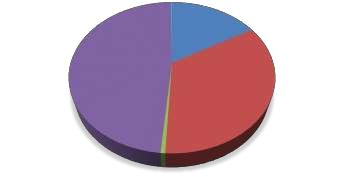 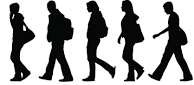 Ensenada	Mexicali	Tecate	Tijuana	Playas de Rosarito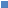 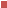 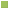 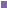 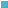 Fuente: Sistema Educativo Estatal. Ciclo 2015-2016, www.educacionbc.edu.mx/.../2016/.../Matricula%20por%20nivel%20educativo.xlsCOBERTURA POR PLANTA DOCENTE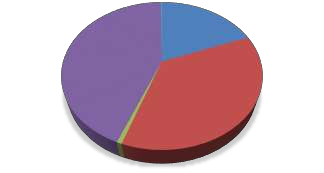 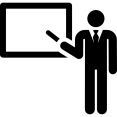 Ensenada	Mexicali	Tecate	Tijuana	Playas de Rosarito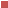 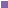 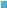 COBERTURA POR ESCUELA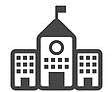 Fuente: Sistema Educativo Estatal. Ciclo 2015-2016, www.educacionbc.edu.mx/.../2016/.../Matricula%20por%20nivel%20educativo.xls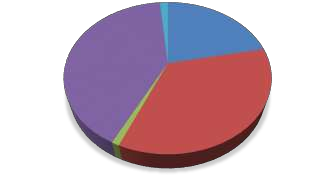 Ensenada	Mexicali	Tecate	Tijuana	Playas de Rosarito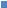 Fuente: Sistema Educativo Estatal. Ciclo 2015-2016, www.educacionbc.edu.mx/.../2016/.../Matricula%20por%20nivel%20educativo.xlsSeguimiento	a	Aspectos Susceptibles de MejoraSeguimiento a los Aspectos Susceptibles de MejoraDerivado de la Evaluación Específica de Desempeño del Subsidio para el Desarrollo de Organismos Descentralizados, se emitieron diversas recomendaciones las cuales tienen como principal objetivo mejorar el desempeño de los recursos federales, desde la gestión hasta el ejercicio.Para la valoración en la atención de los aspectos susceptibles de mejora de la evaluación anterior, se consideran los siguientes parámetros que  conllevan el análisis y una ponderación en cuatro niveles: Excelente, Bueno, Regular y Malo.Dichas recomendaciones, han sido atendidas en el ejercicio fiscal 2016, en donde se destacan las siguientes:La UPBC y el COBACH-BC, deben  utilizar estos recursos para  sustitución de equipo en mal estado, pero también para mejorar procesos administrativos que sean electrónicos y facilitar trámites a los estudiantes y a los maestros.Se ha Atendido al 100% la recomendación, ya que se puede encontrar en el Informe sobre la Situación Económica, las Finanzas Públicas y la Deuda Pública de Estado de Baja California, en su nivel Financiero al 4to Trimestre de 2016, que se emitieron gastos en las partidas 211-Materiales, útiles y equipos menores de oficina, 214-Materiales, útiles y equipos menores de tecnología de la información y comunicaciones, 215-Material impreso e información digital, y 352-Instalación, reparación y mantenimiento de mobiliario y equipo de administración, educacional y recreativo.Identificar en los programas operativos anuales de los organismos beneficiados con este fondo (organismos descentralizados estatales) a través de metas o acciones el uso de estos recursos, para evaluar el desempeño en  términos de lo programado.Se encuentra atendida al 100% por la UPBC esta recomendación, ya que en su Programa Operativo Anual (POA), se tiene la meta “Asegurar el cumplimiento de los Objetivos Institucionales mediante el seguimiento a las Metas Institucionales de la Universidad”, lo cual se encuentra alineada a la vertiente 6.1 “Crecimiento Natural de la Educación Media Superior” de los Subsidios.En cuanto al COBACH, se atendió al 100% la recomendación, ya que en su POA se tiene la meta Supervisar y coordinar las actividades que se realizan en los planteles de diversas zonas, así como el impulso al Sistema de Gestión de Calidad de la Institución a través de Evaluaciones trimestrales, y el aseguramiento de apoyos a planteles, CEMSAD y dependencias del COBACH, con equipos y servicios informáticos; dichas metas, se encuentran alineadas a las vertientes 6.1 “Crecimiento Natural de la Educación Media  Superior” y“Gastos de Operación”.Utilizar estos recursos para mejorar procesos de gestión administrativa para estudiantes y a los maestros.Se ha Atendido al 100% la recomendación, ya que se puede encontrar en el Informe sobre la Situación Económica, las Finanzas Públicas y la Deuda Pública de Estado de Baja California, en su nivel Financiero al 4to Trimestre de 2016, que se emitieron gastos en las partidas 214- Materiales, útiles y equipos menores de tecnología de la información y comunicaciones y la 352- Instalación, reparación y mantenimiento de mobiliario y equipo de administración, educacional y recreativo, el cual en el Clasificador por Objeto del Gasto, aparece la adquisición de equipos menores para cubrir los gastos por servicios de instalación, reparación y mantenimiento de mobiliario y equipo de administración, lo cual mejora los tiempos de gestión para estudiantes y maestros por tener equipo en mejores condiciones.Diseñar e implementar un control administrativo de los bienes, servicios y equipo que se obtiene por medio de estos recursos, facilitando las evaluaciones de desempeño futuras, estos controles deben considerar: Ejercicio fiscal. Concepto. Descripción general. Monto programado. Monto modificado. Monto ejercido. Que se logra con el bien, servicio o equipo. Nivel de satisfacción del beneficiario.Aunque no se cuenta con un control administrativo específico para estos recursos, se lleva un control sobre los bienes muebles e inmuebles con los que cuentan las unidades ejecutoras.Realizar una encuesta de satisfacción de los servicios, equipo, materiales que son adquiridos con estos recursos para conocer la opinión de los beneficiarios directos de estos recursos (personal de los planteles).El UPBC cuenta con el indicador “Porcentaje de Satisfacción por los Servicios Administrativos Otorgados”, el cual mide con base en encuestas aplicadas a los usuarios de los servicios administrativos.Elaborar indicadores de gestión que permita medir el desempeño de estos recursos, sobre todo del ejercicio presupuestal de este fondo.El uso de los indicadores de avance financiero de los recursos federales transferidos, empezaron a ser medidos en el ejercicio fiscal 2017, por lo  que es entendible que ninguna de las dos ejecutoras cuenten con un indicador específico que mida el desempeño del Subsidio U006.Contar con un nuevo indicador que permita medir la opinión de los beneficiarios (aparato administrativo) sobre los bienes y/o servicios subsidiados con estos recursos.No hay existencia de una encuesta interna que permita conocer el grado de satisfacción de los usuarios.CONCLUSIÓNLa atención a los Aspectos Susceptibles de Mejora (ASM), consolida la actuación del Sistema de Evaluación del Desempeño (SED), ya que es la acción final del mismo, en donde la información que surge del análisis valorativo que implica las Evaluaciones, muestra su utilidad como insumo para una mejora continua de los programas presupuestarios estatales y de los recursos del gasto federalizado, promoviendo así la calidad del gasto.En cuanto a la atención que se ha prestado a las recomendaciones emitidas en la Evaluación Específica anterior, se encuentra que en general, presentan un avance Bueno, ya que en su mayoría han sido atendidas por ambas ejecutoras; sin embargo, quedan pendientes algunas recomendaciones que serían pertinentes atender, para mejorar los procesos referentes a la gestión, el desempeño y la transparencia del Subsidio.Conclusiones y Recomendaciones de la evaluaciónLas	Fortalezas,	Oportunidades,	Debilidades	y AmenazasFortalezas	Debilidades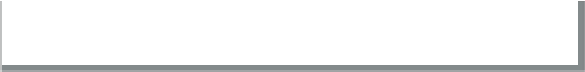 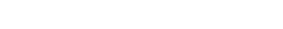 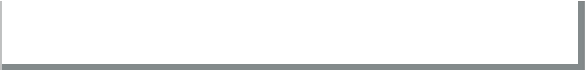 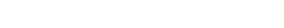 1.-Ámbito de Cobertura: El Programa Subsidios para ODES contribuye de forma importante y constantes para el mantenimiento de los servicios de educación Media Superior y Superior.2.- Ámbito programático: Los Subsidios se asignaron objetivamente para el incremento de la calidad de los servicios educativos y al proceso de ampliación a la cobertura de los planteles educativos.3.- Ámbito presupuestal: El Ejercicio de los recursos asignados a las unidades ejecutoras se opera de manera eficaz, por consecuencia hay un excelente ejercicio del gasto.4.- Ámbito de indicadores: Es necesario realizar mesas de trabajo de manera interinstitucional para accionar la metodología de Marco Lógico en el Programa U006, así como las MIR.1.- Ámbito presupuestal: Los Informes de Avances presupuestales al cierre del ejercicio no concuerdan con los convenios establecidos.2.- Ámbito de indicadores: No existe una Matriz de Indicadores de Resultados Estatal del Subsidio.3.- Ámbito presupuestal: No hubo asignación presupuestal para otros organismos descentralizados como son el CECYTEBC y la UTT.4.- Ámbito programático: No se contemplan una meta específica del programa U006 en transversalidad con las unidades ejecutoras del gasto.5.- Ámbito presupuestal: Dado a la importancia que tiene la radicación de los recursos para el sano ejercicio de las ODES, es indispensable generar la inclusión de mecanismos estatales para agilizar la entrega de los recursos a las mismas.ConclusionesLos informes de avance presupuestal publicados por el Estado en  sus  portales de evaluación del desempeño presentan deficiencias al cierre del ejercicio, los convenios de los organismos descentralizados estipulan  montos presupuestales distintos a los aprobados, además la información   que el gobierno federal pública, en algunos casos es distinta y/o también cuenta con montos distintos a los aprobados.Es importante contemplar que la burbuja generacional, que egresa de educación secundaria del ciclo escolar 2015-2016, ingresó al ciclo escolar 2016-2017 en el nivel medio superior, por lo que es importante resaltar que las medidas actuales que el Sistema Educativo Estatal tome, definirán el curso futuro que implica atender esta demanda, y transferirla en un lapso de tres a cuatro años al Nivel Superior.La brecha generacional ha alcanzado a cobertura de la Educación Media Superior y Educación Superior, superando la capacidad inercial de crecimiento, demostrándose que los requerimientos cada vez son mayores, por lo que las Instituciones deben ser más eficientes en el uso y resultado   de este y otros recursos por lo que no debe considerarse como Ingreso Ordinario y Constante.Considerando que en 2016 hay 10,000 estudiantes adicionales a  la  evolución regular de matrícula de 149,072 que se tenían proyectados sin burbuja generacional, significando que la demanda ha crecido a 159,072 la demanda de espacios educativos en el nivel Medio Superior.Para determinar el grado de eficiencia y efectividad del seguimiento del programa U006 en el estado es necesario contar con información útil y confiable, en cuanto a la operación y la consecución de los objetivos institucionales del programa.Su permanencia es indispensable para solventar las necesidades presupuestales para las que está destinado, la importancia de la educación no solo depende de programas educativos, depende de la calidad tanto de las Instituciones como de la calidad del personal profesionista que labora en ellas. Por lo que la preocupación de reporte de ejecución deberá estar más enfocado a medir los resultaos e impacto en la educación en los niveles Medio Superior y Superior, así como del reflejo en la misma sociedad.RecomendacionesÁmbito programático: Las Instituciones beneficiadas, deben incluir al menos una meta específica en la programación institucional que dé seguimiento a las diversas Unidades ejecutoras consolidando el tránsito de los estudiantes del nivel Medio Superior y Superior.Ámbito de indicadores: El Programa Presupuestario U006, está destinado principalmente a partidas del Seguimiento al Gasto de Servicios Personales, lo que debe impactar en la calidad de la educación Media Superior y Superior, indirectamente es necesario conocer la dimensión en cuanto a la matricula atendida, para sacar un indicador de desempeño que refleje el impacto de los recursos federales otorgados a las organizaciones descentralizadas de Educación Media Superior y Superior.Ámbito presupuestal: Contemplar en el Sistema de Formato Único la población atendida respecto a los recursos subsidiados, no solo en el nivel de gestión de proyectos, ya que el objetivo del programa reside en la contribución para asegurar mayor cobertura, inclusión y equidad educativa. Este ámbito, aunque no es de competencia de  los  ejecutores o del Estado, se puede informar y hacer la observación a la Institución Federal responsable del Diseño y transferencia del  Subsidio, solicitando la posibilidad de informar dentro del nivel financiero el dato preciso de la población beneficiada con el ejercicio del recurso en los proyectos y obras subsidiados.Fuentes de informaciónASF. (2017). Ramo General 23 Proyectos de Desarrollo REGIONAL (PDR). Recuperado	el	16	de	mayo	de	2017,	de http://informe.asf.gob.mx/Documentos/Auditorias/2015_MR- DESARROLLO%20REGIONAL_a.pdfCEESCO. (2016). Recursos Identificados por Estado en el Proyecto de Presupuesto de Egresos de la Federación 2017. Recuperado el 16 de mayo de	2017,	de http://www.cmic.org.mx/cmic/ceesco/2016/PPEF%202017%20EDOS.pdfCEFP. (2016). Presupuesto de Egresos de la Federación 2016: Recursos Identificados para el Estado de Baja California. Pp. 15. Recuperado el 16 de	mayo	de	2017,	de http://www.cefp.gob.mx/edospef/2016/pef2016/bc.pdfCONACYT. (2014). Agenda de Innovación de Baja California. Recuperado el	16	de	mayo	de	2017,	de http://www.siicyt.gob.mx/index.php/normatividad/estatales/agendas- estatales/333-baja-california-agenda-de-innovacion/fileCOPLADE. (2015). Evaluación de Desempeño Proyectos de Desarrollo Regional Baja California 2015. Recuperado el 16 de mayo de 2017, de http://www.copladebc.gob.mx/documentos/eval/desempeno/2016/Pro yectos%20de%20Desarrollo%20Regional%20Baja%20California.pdfDirección General de Finanzas. (2017). Análisis de los Recursos Federales Identificados en el Presupuesto de Egresos de la Federación 2017. Recuperado el 16 de mayo de 2017, de http://bibliodigitalibd.senado.gob.mx/bitstream/handle/123456789/33 89/1Publicacion02BajaCaliforniaPEF2017.pdf?sequence=3&isAllowed=yDOF. (2016). LINEAMIENTOS de Operación de los Proyectos de Desarrollo Regional. Recuperado el 16 de mayo de 2017, de http://www.bajacalifornia.gob.mx/bcfiscal/2012/spf/ip/normatividad/2 016/Lineamientos%20PDR%202016.pdfGobierno de Baja California. (2014). Plan Estatal de  Desarrollo 2014-  2019.	Recuperado	el	16	de	mayo	de	2017,	de http://www.copladebc.gob.mx/PED/documentos/Actualizacion%20del% 20Plan%20Estatal%20de%20Desarrollo%202014-2019.pdfGobierno del Estado de Baja California. (2015). Pirámides de Población. Baja California y sus municipios 2015INAFED. (2015). Catálogo de  Programas Federales 2015. Recuperado  el16	de	mayo	de	2017,	dehttp://www.inafed.gob.mx/work/models/inafed/Resource/435/1/image s/Catalogo_de_Programas_Federales_2015.pdfINAFED. (2016). Presupuesto Personalizado Baja California. Recuperado el	16	de	mayo	de	2017,	de http://www.inafed.gob.mx/work/models/inafed/Resource/501/1/image s/Baja_California.pdfINEGI. (2016). Anuario estadístico y geográfico de Baja California 2016. Recuperado	el	16	de	mayo	de	2017,	de http://www.datatur.sectur.gob.mx/ITxEF_Docs/BCN_ANUARIO_PDF16.p dfSecretaria General de Gobierno. (2017). Boletín Oficial del Gobierno del Estado de Baja California. Recuperado el 16 de mayo de 2017, de http://secfin.bcs.gob.mx/fnz/wp- content/themes/fnz_bcs/assets/images/boletines/2017/2.pdfSEDESOL. (2016). Ramo 23. Provisiones salariales y económicas. Subsecretaría de Planeación, Evaluación y Desarrollo Regional. Recuperado el 16 de mayo de 2017, de http://fais.sedesol.gob.mx/descargas/RAMO_23_%20recursos.pdfSEDIA. (2016). El Presupuesto de Egresos de la Federación Identificado en el Decreto de PEF para los Estados del país y el Distrito Federal, 2016. Recuperado el 16 de mayo de 2017, de http://www.diputados.gob.mx/sedia/sia/se/SAE-ISS-01-16.pdfSEP. (2016). Estadística del Sistema Educativo de Baja California. Ciclo Escolar 2015-2016. Recuperado el 25 de mayo de 2017, de http://www.snie.sep.gob.mx/descargas/estadistica_e_indicadores/estad istica_e_indicadores_educativos_02BC.pdfSecretaría de Educación Pública (2016). Panorama de la Educación Superior en el Estado de Baja California, Ciclo Escolar 2015-2016, pp. 33-34.	Recuperado	el	25	de	mayo	de	2017 http://www.pides.mx/panorama_esmex_2015_2016/02_bajacalifornia_ panorama_esmex_m.pdfSHCP. (2016). Informes trimestrales sobre la Situación Económica, las Finanzas Públicas y la Deuda Pública por entidad federativa. Recuperado el 20 de mayo de 2017, de http://finanzaspublicas.hacienda.gob.mxSPF. (2017). Presupuesto de Egresos Versión Ciudadana. Recuperado el16	de	mayo	de	2017,	de http://indicadores.bajacalifornia.gob.mx/consultaciudadana/download/ Presupuesto%20de%20egres2os%0Version%20Ciudadana%202017.pdfFormato para la difusión de los resultados de las evaluacionescuales forman parte de la población Objetivo y atendida durante anteriores ejercicios fiscales.2.2 Señalar cuales son las principales Fortalezas, Oportunidades, Debilidades y Amenazas (FODA), de acuerdo con los temas del programa, estrategias e instituciones.Fortalezas:1.-Ámbito de Cobertura: El Programa Subsidios para ODES contribuye de forma importante y constantes para el mantenimiento de los servicios de educación Media Superior y Superior.2.- Ámbito programático: Los Subsidios se asignaron objetivamente para el incremento de la calidad de los servicios educativos y al proceso de ampliación a la cobertura de los planteles educativos.3.- Ámbito presupuestal: El Ejercicio de los recursos asignados a las unidades ejecutoras se opera de manera eficaz, por consecuencia hay un excelente ejercicio del gasto.4.- Ámbito de indicadores: Es necesario realizar mesas de trabajo de manera interinstitucional para accionar la metodología de Marco Lógico en el Programa U006, así como las MIR.Oportunidades:1.- Ámbito programático: Existe una guía federal para la elaboración de la MIR, y existe una Matriz de Indicadores de Resultados Federal.Ámbito presupuestal: La Recurrencia del Convenio, debe considerarse una oportunidad de mejorar la calidad de la Educación Media Superior y Educación Superior, no solo considerarse como el sustento de partidas del Capítulo de Servicios Personales.Ámbito presupuestal: Las asignaciones presupuestales, corresponden con la dimensión Institucional, siendo así, la Universidad Autónoma de Baja California (UABC), fue la ODE con mayor presupuesto autorizado con un 75%, el Colegio de Bachilleres del Estado de Baja California (COBACHBC), obtuvo el 24% y la Universidad Politécnica (UPBC), solo el 1%, con un ejercicio del gasto del 100% cada una de las Organizaciones para lograr los planes y programas establecidos.Debilidades:1.- Ámbito presupuestal: Los Informes de Avances presupuestales al cierre del ejercicio no concuerdan con los convenios establecidos.2.- Ámbito de indicadores: No existe una Matriz de Indicadores de Resultados Estatal del Subsidio.3.- Ámbito presupuestal: No hubo asignación presupuestal para otros organismos descentralizados como son el CECYTEBC y la UTT.4.- Ámbito programático: No se contemplan una meta específica del programa U006 en transversalidad con las unidades ejecutoras del gasto.5.- Ámbito presupuestal: Dado a la importancia que tiene la radicación de los recursos para el sano ejercicio de las ODES, es indispensable generar la inclusión de mecanismos estatales para agilizar la entrega de los recursos a las mismas.Amenazas:Ámbito programático: Las propias reglas de operación del programa, limitan el seguimiento de metas de impacto en la Educación Media Superior y Educación Superior, en virtud que los indicadores de cobertura y de eficiencia en la educación a través del Índice de eficiencia terminal y del promedio de los alumnos por curso, es subjetivo y no depende directamente del Programa.Ámbito presupuestal: Garantizar el pago de Prestaciones Salariales, no refleja directamente la calidad de la educación en la  Educación Media Superior y   Educación Superior.Ámbito presupuestal: El Programa establece entre las partidas del gasto, Capacitación y Evaluación docente, a pesar de ser las de mayor impacto son a   las que menos recurso se les destino.Describir brevemente las conclusiones de la evaluación:Los informes de avance presupuestal publicados por el Estado en sus portales de evaluación del desempeño, presentan deficiencias al cierre del ejercicio, los convenios de los organismos descentralizados estipulan montos presupuestales distintos a los aprobados, además la información que el gobierno federal pública, en algunos casos es distinta y/o también cuenta con montos distintos a los aprobados.Es importante contemplar que la burbuja generacional, que egresa de educación secundaria del ciclo escolar 2015-2016, ingresó al ciclo escolar 2016-2017 en el nivel medio superior, por lo que es importante resaltar que las medidas actuales que el Sistema Educativo Estatal tome, definirán el curso futuro que implica atender esta demanda, y transferirla en un lapso de tres a cuatro años al Nivel Superior.La brecha generacional ha alcanzado a cobertura de la Educación Media Superior y Educación Superior, superando la capacidad inercial de crecimiento, demostrándose que los requerimientos cada vez son mayores, por lo que las Instituciones deben ser más eficientes en el uso y resultado de este y otros recursos por lo que no debe considerarse como Ingreso Ordinario y Constante.Considerando que en 2016 hay 10,000 estudiantes adicionales a la evolución regular de matrícula de 149,072 que se tenían proyectados sin burbuja generacional, significando que la demanda ha crecido a 159,072 la demanda de espacios educativos en el nivel Medio Superior.Para determinar el grado de eficiencia y efectividad del seguimiento del programa U006 en el estado es necesario contar con información útil y confiable, en cuanto a la operación y la consecución de los objetivos institucionales del programa.Su permanencia es indispensable para solventar las necesidades presupuestales   para  las   que   está  destinado,  la   importancia   de laeducación no solo depende de programas educativos, depende de la    calidad tanto de las Instituciones como de la calidad del personal profesionista que labora en ellas. Por lo que la preocupación de reporte de ejecución deberá estar más enfocado a medir los resultaos e impacto en la educación en los niveles Medio Superior y Superior, así como del reflejo en la misma sociedad.Describir las recomendaciones de acuerdo a su relevancia:Ámbito programático: Las Instituciones beneficiadas, deben incluir al menos una meta específica en la programación institucional que dé seguimiento a las diversas Unidades ejecutoras consolidando el tránsito de los estudiantes del nivel Medio Superior y Superior.Ámbito de indicadores: El Programa Presupuestario U006, está destinado principalmente a partidas del Seguimiento al Gasto de Servicios Personales, lo que debe impactar en la calidad de la educación Media Superior y Superior, indirectamente es necesario conocer la dimensión en cuanto a la matricula atendida, para sacar un indicador de desempeño que refleje el impacto de los recursos federales otorgados a las organizaciones descentralizadas de Educación Media Superior y Superior.Ámbito presupuestal: Contemplar en el Sistema de Formato Único la población atendida respecto a los recursos subsidiados, no solo en el nivel de gestión de proyectos, ya que el objetivo del programa reside en la contribución para asegurar mayor cobertura, inclusión y equidad educativa. Este ámbito, aunque no es de competencia de los ejecutores o del Estado, se puede informar y  hacer  la  observación a la Institución Federal responsable del Diseño y transferencia del  Subsidio, solicitando la posibilidad  de  informar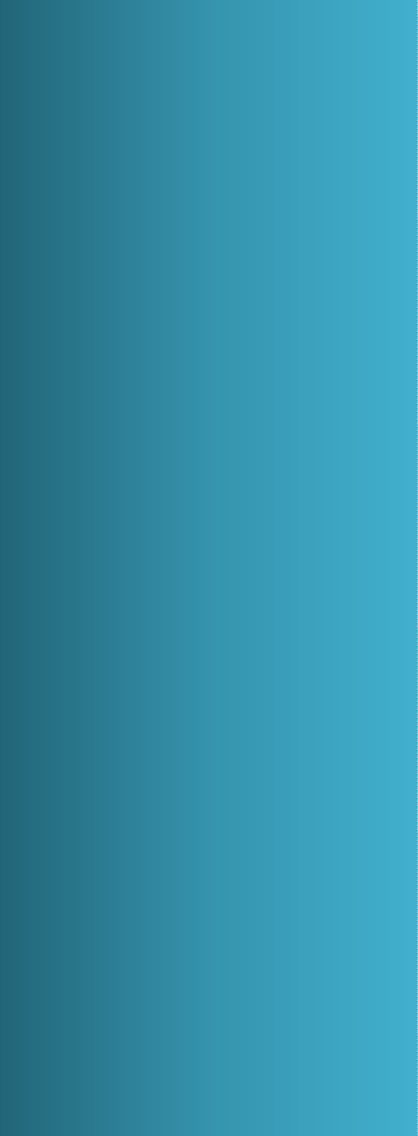 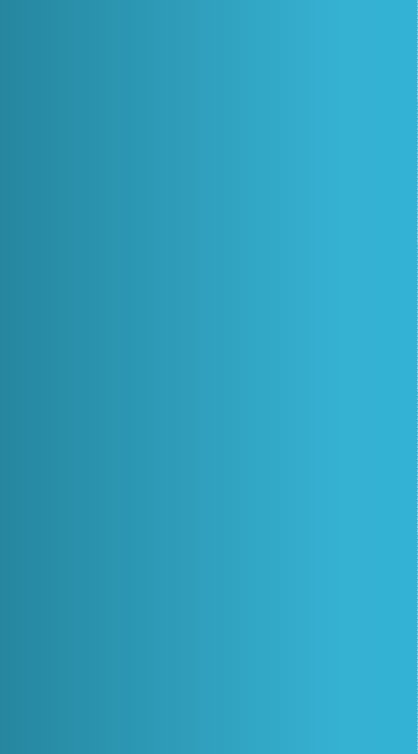 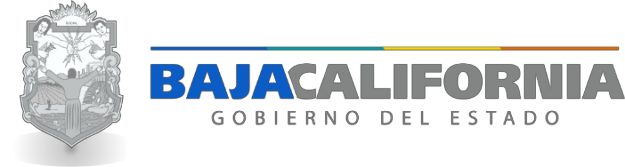 AB	ANDRADE BARBAInstitución	Presupuesto	%Institución	Presupuesto	%UABC UPBCCOBACHTotal$ 1,488,025,738.80	75UABC UPBCCOBACHTotal15,026,814.00	1UABC UPBCCOBACHTotal477,829,736.76	24UABC UPBCCOBACHTotal1,980,882,289.56100Rubro de atenciónDescripciónCrecimiento Natural de la Educación Media SuperiorRecursos destinados para apoyar los procesos orientados a la actualización de  las plantillas reconocidas, a la regularización de recursos para los servicios existentes, a la validación de servicios en operación y supervisión en laEntidadesGastos de OperaciónAsignación de recursos para cubrir los gastos de operación de los Organismos Descentralizados Estatales coordinados por la Subsecretaría, de acuerdo al Clasificador por Objeto del gasto para la Administración Pública Federal, Capítulos 2000 “Materiales y Suministros” y 3000 “Servicios Generales.”Gastos de Servicios Personales.Asignación de recursos para cubrir el costo de la plantilla del personal directivo, docente y administrativo de los planteles de los Organismos Descentralizados Estatalescoordinados por la Subsecretaría.MunicipioNuevo ingreso a 1ro 2015-2016Egresados de bachillerato 2014-2015%Ensenada3,8534,90378.6Mexicali7,6839,68779.3Tecate18396019.1Tijuana11,99815,59776.9Playas de Rosarito1011,2018.4Baja California23,81832,34873.62016-12016-12016-2LicenciaturaLicenciaturaLicenciaturaLicenciaturaCampus Mexicali2294323071Campus Tijuana2215321945Unidad Valle de las Palmas55785688Unidad Tecate9661098Unidad Rosarito414469Campus Ensenada1093210651Unidad San Quintín656678Sub-total6364263600PosgradoPosgradoPosgradoPosgradoCampus Mexicali833818Campus Tijuana510538Campus Tecate1916Campus Ensenada319411Sub-total16811783TOTAL UABC6532365383DependenciaPresupuesto	%Presupuesto	%UABC1,488,025,738.8075UPBC15,026,814.001COBACHBC477,829,736.76241,980,882,289.56100MetaProgramadoRealizadoIncrementar  el  índice  de  retención  debachillerato.9694.34Aumentar el índice de eficiencia terminalde Educación Media Superior6765.28Mantener   el   índice   de   absorción deEducación Media Superior.10091.56Incrementar  el  índice  de  cobertura deEducación Media Superior.7574.67Capítulo de GastoAprobado/ ModificadoRecaudado (Ministrado)ComprometidoDevengadoEjercido	%Ejercido	%10000464,365,836464,365,836464,365,836464,365,836464,365,836100200007,566,5097,566,509.087,566,5097,566,5097,566,509100300005,897,3915,897,391.615,897,3915,897,3915,897,391100Total del Gasto477,829,736477,829,736477,829,736.76477,829,736477,829,736100PORCENTAJE POR CAPITULOCOBACHBCCapituloIndicador%PORCENTAJE POR CAPITULOCOBACHBCServicios Personales97.18PORCENTAJE POR CAPITULOCOBACHBCMateriales ySuministros1.58PORCENTAJE POR CAPITULOCOBACHBCServicios Generales1.23PORCENTAJE POR CAPITULOCOBACHBC100.00100.00MunicipioAlumnosDocentesEscuelasEnsenada18892244044Mexicali38842463370Tecate668842Tijuana54925559083Playas deRosarito216663Total114543128132021	DESCRIPCIÓN DE LA EVALUACIÓN1.1. Nombre completo de la evaluación: Evaluación Específica De Desempeño de Subsidios Federales para Organismos Descentralizados Estatales 2016.1.2.	Fecha de inicio de la evaluación:  10-04 -20171.3.	Fecha de término de la evaluación: 10-07-20171.4. Nombre de la persona responsable de darle seguimiento a la evaluación y nombre de la unidad administrativa a la que  pertenece:Nombre: Artemisa Mejía Bojórquez Unidad Administrativa: Dirección de Planeación y Evaluación, Secretaría de Planeación y Finanzas del Estado.1.5.	Objetivo general de la evaluación:Contar con una valoración del desempeño del Programa Evaluación Específica de Desempeño de Subsidios Federales para Organismos Descentralizados Estatales, del Estado de Baja California correspondientesal ejercicio fiscal 2016.Objetivos específicos de la evaluación:Realizar una valoración de los resultados y productos de los recursos federales del ejercicio fiscal 2016, mediante el análisis de las normas, información institucional, los indicadores, información programática y presupuestal.Analizar la cobertura del programa, su población objetivo y atendida, distribución por municipio, condición social, etc., según corresponda.Identificar los principales resultados del ejercicio presupuestal, el comportamiento del presupuesto asignado modificado y ejercido, analizando los aspectos más relevantes del ejercicio del gasto.Analizar los indicadores, sus resultados en 2016, y el avance en relación con las metas establecidas.Analizar la Matriz de Indicadores de Resultados (MIR) de contar con ella.Identificar los principales aspectos susceptibles de mejora que han  sido  atendidos  derivados  de  evaluaciones  externas  delejercicio  inmediato	anterior,  exponiendo	los	avances	más importantes al respecto.5	IDENTIFICACIÓN DEL (LOS) PROGRAMA (S)5	IDENTIFICACIÓN DEL (LOS) PROGRAMA (S)5	IDENTIFICACIÓN DEL (LOS) PROGRAMA (S)5	IDENTIFICACIÓN DEL (LOS) PROGRAMA (S)5	IDENTIFICACIÓN DEL (LOS) PROGRAMA (S)5.1 Nombre del (los) programa (s) evaluado (s): Subsidios Federales para Organismos Descentralizados Estatales 20165.1 Nombre del (los) programa (s) evaluado (s): Subsidios Federales para Organismos Descentralizados Estatales 20165.1 Nombre del (los) programa (s) evaluado (s): Subsidios Federales para Organismos Descentralizados Estatales 20165.1 Nombre del (los) programa (s) evaluado (s): Subsidios Federales para Organismos Descentralizados Estatales 20165.1 Nombre del (los) programa (s) evaluado (s): Subsidios Federales para Organismos Descentralizados Estatales 20165.2  Siglas: no aplica5.2  Siglas: no aplica5.2  Siglas: no aplica5.2  Siglas: no aplica5.2  Siglas: no aplica5.3  Ente público coordinador del (los) programa (s):Secretaria de Educación Publica5.3  Ente público coordinador del (los) programa (s):Secretaria de Educación Publica5.3  Ente público coordinador del (los) programa (s):Secretaria de Educación Publica5.3  Ente público coordinador del (los) programa (s):Secretaria de Educación Publica5.3  Ente público coordinador del (los) programa (s):Secretaria de Educación Publica5.4  Poder público al que pertenece (n) el (los) programa (s):Poder  Ejecutivo   x_  Poder  Legislativo	Poder  Judicial 	  Ente Autónomo 	5.4  Poder público al que pertenece (n) el (los) programa (s):Poder  Ejecutivo   x_  Poder  Legislativo	Poder  Judicial 	  Ente Autónomo 	5.4  Poder público al que pertenece (n) el (los) programa (s):Poder  Ejecutivo   x_  Poder  Legislativo	Poder  Judicial 	  Ente Autónomo 	5.4  Poder público al que pertenece (n) el (los) programa (s):Poder  Ejecutivo   x_  Poder  Legislativo	Poder  Judicial 	  Ente Autónomo 	5.4  Poder público al que pertenece (n) el (los) programa (s):Poder  Ejecutivo   x_  Poder  Legislativo	Poder  Judicial 	  Ente Autónomo 	5.5	Ámbito gubernamental al que pertenece (n) el (los) programa (s):Federal   x_ Estatal 	Municipal 	5.5	Ámbito gubernamental al que pertenece (n) el (los) programa (s):Federal   x_ Estatal 	Municipal 	5.5	Ámbito gubernamental al que pertenece (n) el (los) programa (s):Federal   x_ Estatal 	Municipal 	5.5	Ámbito gubernamental al que pertenece (n) el (los) programa (s):Federal   x_ Estatal 	Municipal 	5.5	Ámbito gubernamental al que pertenece (n) el (los) programa (s):Federal   x_ Estatal 	Municipal 	5.6 Nombre de la (s) unidad (es) administrativa (s) a cargo del (los) programa (s): Colegio de Bachilleres del Estado de Baja California, Universidad Autónoma de Baja California y Universidad Politécnica deBaja California5.6 Nombre de la (s) unidad (es) administrativa (s) a cargo del (los) programa (s): Colegio de Bachilleres del Estado de Baja California, Universidad Autónoma de Baja California y Universidad Politécnica deBaja California5.6 Nombre de la (s) unidad (es) administrativa (s) a cargo del (los) programa (s): Colegio de Bachilleres del Estado de Baja California, Universidad Autónoma de Baja California y Universidad Politécnica deBaja California5.6 Nombre de la (s) unidad (es) administrativa (s) a cargo del (los) programa (s): Colegio de Bachilleres del Estado de Baja California, Universidad Autónoma de Baja California y Universidad Politécnica deBaja California5.6 Nombre de la (s) unidad (es) administrativa (s) a cargo del (los) programa (s): Colegio de Bachilleres del Estado de Baja California, Universidad Autónoma de Baja California y Universidad Politécnica deBaja California5.7   Nombre del (los) titular (es) de la (s) unidad (es) administrativa(s) a cargo del (los) programa (s), (Nombre completo, correo electrónico y teléfono con clave lada):5.7   Nombre del (los) titular (es) de la (s) unidad (es) administrativa(s) a cargo del (los) programa (s), (Nombre completo, correo electrónico y teléfono con clave lada):5.7   Nombre del (los) titular (es) de la (s) unidad (es) administrativa(s) a cargo del (los) programa (s), (Nombre completo, correo electrónico y teléfono con clave lada):5.7   Nombre del (los) titular (es) de la (s) unidad (es) administrativa(s) a cargo del (los) programa (s), (Nombre completo, correo electrónico y teléfono con clave lada):5.7   Nombre del (los) titular (es) de la (s) unidad (es) administrativa(s) a cargo del (los) programa (s), (Nombre completo, correo electrónico y teléfono con clave lada):Nombre	del titularTeléfono y correo electrónicoCargoUnidad administrativaFernando Horacio Osuna Villaescusafhosunav@upbc.edu.mx(686) 104-274Jefe de finanzas de la UniversidadUniversidad Politécnica de Baja California.Politécnica de Baja CaliforniaJesús Roblesjesus.robles-Jefe delCOBACHvalenzuela@cobachbc.edu.mxDepartamento dePlaneación,(686) 904 4019Programación yPresupuestaciónEvangelina	Félix Cervantes551 82 80 ext. 33160Jefe de la Unidad de Presupuesto y Finanzas de la Universidad Autónoma de Baja CaliforniaUniversidad Autónoma de Baja California6	DATOS DE CONTRATACIÓN DE LA EVALUACIÓN6.1	Tipo de contratación:Adjudicación  directa	Invitación  a  tres_	Licitación  pública 	Licitación pública nacional	Otra (señalar)_x _Adjudicación Directa a 3 cotizaciones_6.2 Unidad administrativa responsable de contratar la evaluación:Comité de Planeación para el Desarrollo del Estado de Baja California (COPLADE)6.3 Costo total de la evaluación: $ 200,0000.00 M.N. (Doscientos s mil pesos) más IVA.6.4 Fuente de financiamiento: Recursos Fiscales Estatales Comité de Planeación para el Desarrollo del Estado de Baja California (COPLADE).7	DIFUSIÓIN DE LA EVALUACIÓN7.1 Difusión en internet de la evaluación:Página web de COPLADE http://www.copladebc.gob.mx/Página web Monitor de Seguimiento Ciudadano http://indicadores.bajacalifornia.gob.mx/monitorbc/index.html7.2 Difusión en internet del formato:Página web de COPLADE http://www.copladebc.gob.mx/ Página web Monitor de Seguimiento Ciudadanohttp://indicadores.bajacalifornia.gob.mx/monitorbc/index.html